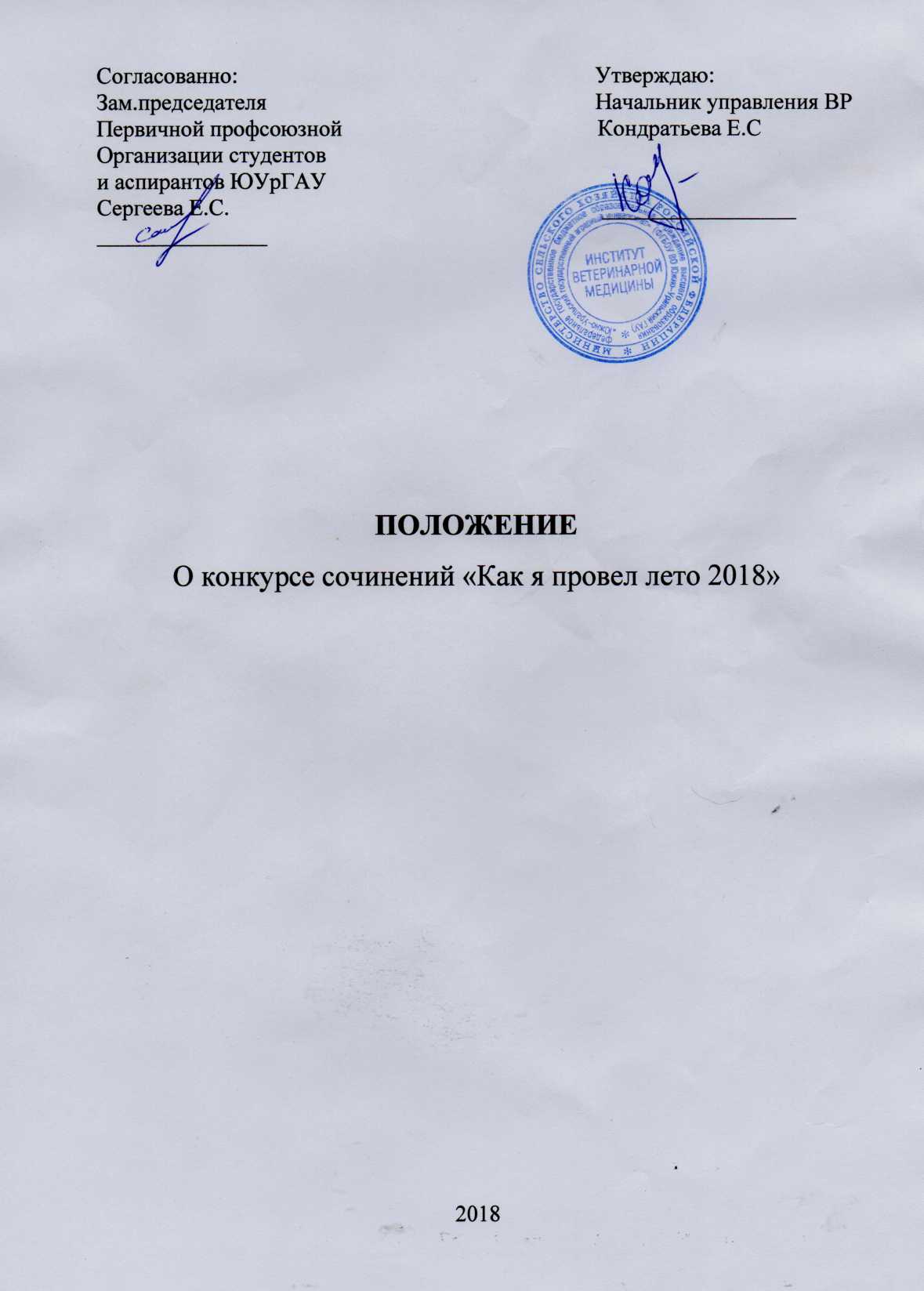 ПОЛОЖЕНИЕО конкурсе сочинений «Как я провел лето 2018»Общие положения1.1. Настоящее Положение определяет цели и задачи конкурса сочинений «Как я провел лето 2018» (далее-Конкурс) среди студентов Южно-Уральского государственного аграрного университета Института ветеринарной медицины, порядок его организации и проведения, условия участия в нем, подведение итогов  награждение победителей.1.2. Конкурс проводится ФГБОУ Южно-Уральский ГАУ ИВМ.1.3. Организатором конкурса является первичная профсоюзная организация студентов и аспирантов ЮУрГАУ. Срок действия положения2.1. Настоящее Положение вступает в силу с момента его утверждения начальником по внеучебной работе Южно-Уральского ГАУ и является действующим до момента внесения в него изменений или его отмены. Цель конкурса3.1. Цель конкурса: возрождение традиций написания сочинений как самостоятельной работы, в которой отражаются взгляды, идеи и мысли студентов.4.Участники конкурса4.1. К участию в конкурсе допускаются студенты и аспиранты очной формы обучения ЮУрГАУ ИВМ. 5. Организация конкурса5.1. Для оценки творческих работ участников Конкурса формируется Экспертная комиссия, в состав которой входят сотрудники  преподаватели ЮУрГАУ ИВМ, заместитель председателя первичной профсоюзной организации студентов и аспирантов ЮУрГАУ.5.2. В. компетенцию Экспертной комиссии входит: - проверка и оценка творческих работ участников в соответствии с критериями, определенными настоящим Положением;- принятие решений о победителях Конкурса.5.3. Решения Экспертной комиссии окончательны и пересмотру не подлежат.6. Сроки проведения Конкурса6.1. Конкурс проводится с 17 сентября по 5 октября 2018 года.6.2. Конкурс проходит в два этапа: Первый этап – в период с 17 сентября по 27 сентября включительно;Второй этап с 28 сентября по 5 октября включительно.7. Порядок проведения конкурса7.1. Первый этап включает в себя регистрацию участников Конкурса и направление участником конкурсной работы.7.2. Для участия в Конкурсе необходимо: - скачать и заполнить заявку на участие в Конкурсе (Приложение 1);- в письме в теме указать название конкурса;- прикрепить к письму заявку на участие в Конкурсе и конкурсную работу;- направить письмо на электронный адрес profkomivm@mail.ru7.3. Участие в Конкурсе является добровольным и бесплатным.7.4 Второй этап – оценка конкурсных материалов, определение победителей. 7.5 Результаты Конкурса размещаются на сайте ФГБОУ ВО Южно-Уральский ГАУ www.юургау.рф, а также в группе социальной сети «ВКонтакте»: https://vk.com/presscentrsusau8. Критерии оценки творческих работ и требования к выполнению8.1. Сочинение, предоставленное на Конкурс, должно отвечать следующим критериям: - соответствие содержания сочинения указанной теме Конкурса;- грамотность, культура речи;- оригинальность работы и стиль изложения;- убедительность автора, наличие интересной идеи.8.2. Требования к оформлению работы: - конкурсная работа должна быть выполнена в формате электронного документа DocumentMicrosoftWord.8.3. Предоставленные работы не рецензируются и не возвращаются, могут быть опубликованы в группе в социальной сети «ВКонтакте»: https://vk.com/presscentrsusau.9. Подведение итогов Конкурса и награждение9.1 Победители и призеры определяются по итогам Конкурса Экспертной комиссией.9.2 Призерами Конкурса считаются участники, занявшие 2-е и 3-е места, победителями – участники, занявшее 1-е место.9.3 Победители и призеры Конкурса награждаются дипломами ФГБОУ ВО ЮУрГАУ и поощрительными призами. ПриложениеПриложение №1.Заявка на участие в конкурсе сочинений «Как я провел лето 2018»ФИО (полностью)Факультет, группаНомер телефона  Ссылка на страницу в социальной сети вконтактеГлавная «изюминка» вашей работы